电气工程系关于近期疫情防控通知2021-2022-2学期第13号为切实保障广大师生生命安全和身体健康，落实新冠疫情常态化防控与应急处置措施，根据目前上级新冠疫情防控工作相关规定和要求，现将我系疫情防控要求告知如下，请广大师生遵照执行。严格门禁管理。全体师生进入校园必须积极配合安保人员严格落实“五位一体”防控政策（戴口罩、保持1米线、测体温、查验行程码、健康码及核酸检测报告），行程码带＊号的师生返神后连续三天做三次核酸检测，并将核酸检测结果发给高飞老师。全体师生全程全员戴口罩（除睡觉、早操及就餐外），严禁在外就餐。全体学生周日到校携带20个口罩。3．全体师生必须严格落实因病缺勤登记、病情追踪制度，因病请假，返校时提供市医院出具的诊断证明、核酸检测阴性证明，老师、学生分别由高飞老师、班主任负责登记、追踪及收集相关证明。4．非必要不外出，确需外出榆林市必须要审批。学生外出由班主任和防疫办审批；教职工由系部、防疫办、主管副校长审批，出陕还需校长审批。教师因私外出，如已报备被隔离管控，按事假对待；如未报备被隔离管控，按我校旷职相关规定处理。5．每次收假全体师生必须及时上交健康码、行程码及核酸证明。班主任收集学生三码后传给张二雄主任 ，系部收集教师三码，并及时在线编辑相关信息。全体师生每周做一次核酸检测，全员参与，不露一人，并及时报回相关信息。6、根据新冠疫苗注射相关要求，按时注射疫苗。疫情防控工作常态化，全体师生应正确理解并高度重视，严格执行相关要求及制度，确保正常的教育教学工作。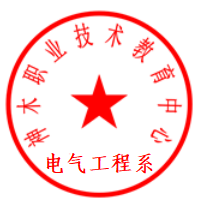 电气工程系                                        2022年5月7日